A remplir par le responsable école de rugbyLe calendrier national des écoles de rugby prévoit 4 dates réservées à l’organisation « d’ateliers pédagogiques » concernant les catégories M8, M10 et M12.Pour la saison 2018-2019 : 6 octobre, 10 novembre, 1er décembre et 16 mars. Ces 4 journées « ateliers » sont obligatoires et sont organisées sous la responsabilité des CD. Les clubs peuvent également organiser à leur initiative, des journées « ateliers » ou « entraînements en commun » rassemblant 2 ou plusieurs clubs. Ces journées ateliers devront comprendre obligatoirement une partie « travail technique ». Dans ce cas, une simple déclaration (ci-dessous) est demandée par la ligue Occitanie.Nom du club organisateur	Adresse de la rencontre	Date et heure de la rencontre	Nom du ou des clubs participantsCatégories d’âges concernées  (cliquez sur la case correspondante)M8			M10			M12	Document à retourner à la Ligue Occitanie par mail : tournoiedrligueoccitanie@gmail.comNom du responsable EDR Date Signature 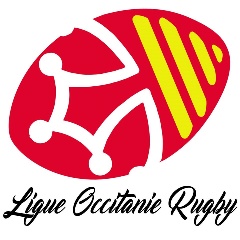 DECLARATION D’ATELIERS PEDAGOGIQUES EDR